MODULO ISCRIZIONE ATLETI – SOCIETA’MODULO ISCRIZIONE ATLETI – SOCIETA’MODULO ISCRIZIONE ATLETI – SOCIETA’MODULO ISCRIZIONE ATLETI – SOCIETA’MODULO ISCRIZIONE ATLETI – SOCIETA’MODULO ISCRIZIONE ATLETI – SOCIETA’MODULO ISCRIZIONE ATLETI – SOCIETA’In deroga speciale al regolamento delle manifestazione FlettaTRAIL & PizTriVERTIKAL il presente modulo permette alle SOCIETA’ in regola con l’affiliazione FIDAL di iscrivere i propri atleti senza passare attraverso la piattaforma . Inoltre le società che si avvarranno di questa modalità di iscrizione per un minimo di 5 atleti potranno usufruire delle quote di iscrizione senza l’aumento previsto dalla data del 23/07/2018 (vedi regolamento). Sarà la segreteria dell’US Malonno ad occuparsi dell’inserimento dati sulla piattaforma digitale. Alla luce di quanto sopra si richiede alle Società che intendono usufruire di questa agevolazione di compilare e fare pervenire il presente modulo all’US Malonno entro e non oltre Lunedì 30 luglio 2018 alle ore 20:00. L’invio del modulo può avvenire a mezzo e-mail: info@memorialbianchi.it o Fax: 0364635600. La quota potrà essere saldata direttamente all’US Malonno c/o ufficio Gara negli orari di apertura previsti e comunicati sul programma ufficiale della manifestazione.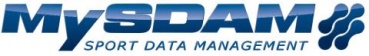 Premi società PizTriVertikal: 1° trofeo + BV 100€ ; 2° trofeo + BV 80€; 3° trofeo + BV 50€Premi società FlettaTRAIL: 1° trofeo + BV 100€ ; 2° trofeo + BV 80€; 3° trofeo + BV 50€N.B. : alle Società con più di 10 atleti partecipanti verrà dato un Rimborso Spese forfettario di 50,00 €, oltre ai 20 atleti partecipanti di 100 € .In deroga speciale al regolamento delle manifestazione FlettaTRAIL & PizTriVERTIKAL il presente modulo permette alle SOCIETA’ in regola con l’affiliazione FIDAL di iscrivere i propri atleti senza passare attraverso la piattaforma . Inoltre le società che si avvarranno di questa modalità di iscrizione per un minimo di 5 atleti potranno usufruire delle quote di iscrizione senza l’aumento previsto dalla data del 23/07/2018 (vedi regolamento). Sarà la segreteria dell’US Malonno ad occuparsi dell’inserimento dati sulla piattaforma digitale. Alla luce di quanto sopra si richiede alle Società che intendono usufruire di questa agevolazione di compilare e fare pervenire il presente modulo all’US Malonno entro e non oltre Lunedì 30 luglio 2018 alle ore 20:00. L’invio del modulo può avvenire a mezzo e-mail: info@memorialbianchi.it o Fax: 0364635600. La quota potrà essere saldata direttamente all’US Malonno c/o ufficio Gara negli orari di apertura previsti e comunicati sul programma ufficiale della manifestazione.Premi società PizTriVertikal: 1° trofeo + BV 100€ ; 2° trofeo + BV 80€; 3° trofeo + BV 50€Premi società FlettaTRAIL: 1° trofeo + BV 100€ ; 2° trofeo + BV 80€; 3° trofeo + BV 50€N.B. : alle Società con più di 10 atleti partecipanti verrà dato un Rimborso Spese forfettario di 50,00 €, oltre ai 20 atleti partecipanti di 100 € .In deroga speciale al regolamento delle manifestazione FlettaTRAIL & PizTriVERTIKAL il presente modulo permette alle SOCIETA’ in regola con l’affiliazione FIDAL di iscrivere i propri atleti senza passare attraverso la piattaforma . Inoltre le società che si avvarranno di questa modalità di iscrizione per un minimo di 5 atleti potranno usufruire delle quote di iscrizione senza l’aumento previsto dalla data del 23/07/2018 (vedi regolamento). Sarà la segreteria dell’US Malonno ad occuparsi dell’inserimento dati sulla piattaforma digitale. Alla luce di quanto sopra si richiede alle Società che intendono usufruire di questa agevolazione di compilare e fare pervenire il presente modulo all’US Malonno entro e non oltre Lunedì 30 luglio 2018 alle ore 20:00. L’invio del modulo può avvenire a mezzo e-mail: info@memorialbianchi.it o Fax: 0364635600. La quota potrà essere saldata direttamente all’US Malonno c/o ufficio Gara negli orari di apertura previsti e comunicati sul programma ufficiale della manifestazione.Premi società PizTriVertikal: 1° trofeo + BV 100€ ; 2° trofeo + BV 80€; 3° trofeo + BV 50€Premi società FlettaTRAIL: 1° trofeo + BV 100€ ; 2° trofeo + BV 80€; 3° trofeo + BV 50€N.B. : alle Società con più di 10 atleti partecipanti verrà dato un Rimborso Spese forfettario di 50,00 €, oltre ai 20 atleti partecipanti di 100 € .In deroga speciale al regolamento delle manifestazione FlettaTRAIL & PizTriVERTIKAL il presente modulo permette alle SOCIETA’ in regola con l’affiliazione FIDAL di iscrivere i propri atleti senza passare attraverso la piattaforma . Inoltre le società che si avvarranno di questa modalità di iscrizione per un minimo di 5 atleti potranno usufruire delle quote di iscrizione senza l’aumento previsto dalla data del 23/07/2018 (vedi regolamento). Sarà la segreteria dell’US Malonno ad occuparsi dell’inserimento dati sulla piattaforma digitale. Alla luce di quanto sopra si richiede alle Società che intendono usufruire di questa agevolazione di compilare e fare pervenire il presente modulo all’US Malonno entro e non oltre Lunedì 30 luglio 2018 alle ore 20:00. L’invio del modulo può avvenire a mezzo e-mail: info@memorialbianchi.it o Fax: 0364635600. La quota potrà essere saldata direttamente all’US Malonno c/o ufficio Gara negli orari di apertura previsti e comunicati sul programma ufficiale della manifestazione.Premi società PizTriVertikal: 1° trofeo + BV 100€ ; 2° trofeo + BV 80€; 3° trofeo + BV 50€Premi società FlettaTRAIL: 1° trofeo + BV 100€ ; 2° trofeo + BV 80€; 3° trofeo + BV 50€N.B. : alle Società con più di 10 atleti partecipanti verrà dato un Rimborso Spese forfettario di 50,00 €, oltre ai 20 atleti partecipanti di 100 € .In deroga speciale al regolamento delle manifestazione FlettaTRAIL & PizTriVERTIKAL il presente modulo permette alle SOCIETA’ in regola con l’affiliazione FIDAL di iscrivere i propri atleti senza passare attraverso la piattaforma . Inoltre le società che si avvarranno di questa modalità di iscrizione per un minimo di 5 atleti potranno usufruire delle quote di iscrizione senza l’aumento previsto dalla data del 23/07/2018 (vedi regolamento). Sarà la segreteria dell’US Malonno ad occuparsi dell’inserimento dati sulla piattaforma digitale. Alla luce di quanto sopra si richiede alle Società che intendono usufruire di questa agevolazione di compilare e fare pervenire il presente modulo all’US Malonno entro e non oltre Lunedì 30 luglio 2018 alle ore 20:00. L’invio del modulo può avvenire a mezzo e-mail: info@memorialbianchi.it o Fax: 0364635600. La quota potrà essere saldata direttamente all’US Malonno c/o ufficio Gara negli orari di apertura previsti e comunicati sul programma ufficiale della manifestazione.Premi società PizTriVertikal: 1° trofeo + BV 100€ ; 2° trofeo + BV 80€; 3° trofeo + BV 50€Premi società FlettaTRAIL: 1° trofeo + BV 100€ ; 2° trofeo + BV 80€; 3° trofeo + BV 50€N.B. : alle Società con più di 10 atleti partecipanti verrà dato un Rimborso Spese forfettario di 50,00 €, oltre ai 20 atleti partecipanti di 100 € .In deroga speciale al regolamento delle manifestazione FlettaTRAIL & PizTriVERTIKAL il presente modulo permette alle SOCIETA’ in regola con l’affiliazione FIDAL di iscrivere i propri atleti senza passare attraverso la piattaforma . Inoltre le società che si avvarranno di questa modalità di iscrizione per un minimo di 5 atleti potranno usufruire delle quote di iscrizione senza l’aumento previsto dalla data del 23/07/2018 (vedi regolamento). Sarà la segreteria dell’US Malonno ad occuparsi dell’inserimento dati sulla piattaforma digitale. Alla luce di quanto sopra si richiede alle Società che intendono usufruire di questa agevolazione di compilare e fare pervenire il presente modulo all’US Malonno entro e non oltre Lunedì 30 luglio 2018 alle ore 20:00. L’invio del modulo può avvenire a mezzo e-mail: info@memorialbianchi.it o Fax: 0364635600. La quota potrà essere saldata direttamente all’US Malonno c/o ufficio Gara negli orari di apertura previsti e comunicati sul programma ufficiale della manifestazione.Premi società PizTriVertikal: 1° trofeo + BV 100€ ; 2° trofeo + BV 80€; 3° trofeo + BV 50€Premi società FlettaTRAIL: 1° trofeo + BV 100€ ; 2° trofeo + BV 80€; 3° trofeo + BV 50€N.B. : alle Società con più di 10 atleti partecipanti verrà dato un Rimborso Spese forfettario di 50,00 €, oltre ai 20 atleti partecipanti di 100 € .In deroga speciale al regolamento delle manifestazione FlettaTRAIL & PizTriVERTIKAL il presente modulo permette alle SOCIETA’ in regola con l’affiliazione FIDAL di iscrivere i propri atleti senza passare attraverso la piattaforma . Inoltre le società che si avvarranno di questa modalità di iscrizione per un minimo di 5 atleti potranno usufruire delle quote di iscrizione senza l’aumento previsto dalla data del 23/07/2018 (vedi regolamento). Sarà la segreteria dell’US Malonno ad occuparsi dell’inserimento dati sulla piattaforma digitale. Alla luce di quanto sopra si richiede alle Società che intendono usufruire di questa agevolazione di compilare e fare pervenire il presente modulo all’US Malonno entro e non oltre Lunedì 30 luglio 2018 alle ore 20:00. L’invio del modulo può avvenire a mezzo e-mail: info@memorialbianchi.it o Fax: 0364635600. La quota potrà essere saldata direttamente all’US Malonno c/o ufficio Gara negli orari di apertura previsti e comunicati sul programma ufficiale della manifestazione.Premi società PizTriVertikal: 1° trofeo + BV 100€ ; 2° trofeo + BV 80€; 3° trofeo + BV 50€Premi società FlettaTRAIL: 1° trofeo + BV 100€ ; 2° trofeo + BV 80€; 3° trofeo + BV 50€N.B. : alle Società con più di 10 atleti partecipanti verrà dato un Rimborso Spese forfettario di 50,00 €, oltre ai 20 atleti partecipanti di 100 € .LA SOCIETALA SOCIETALA SOCIETA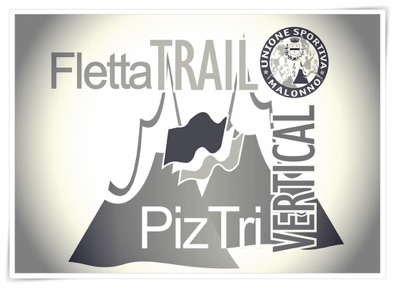 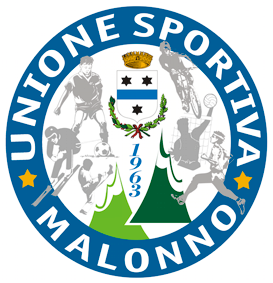 CON SEDE ACON SEDE ACON SEDE APROVINCIAPROVINCIAPROVINCIACODICE CODICE CODICE COGNOME NOMEDATA DI NASCITATESSERA FIDALPACCO GARABUONO PIZZA PARTYApporre una X nella colonna della gara prescelta(o su entrambe)Apporre una X nella colonna della gara prescelta(o su entrambe)COGNOME NOMEDATA DI NASCITATESSERA FIDALX se desideratoX se desideratoFlettaTRAILPizTriVertikal